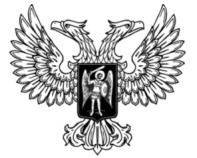 ДОНЕЦКАЯ НАРОДНАЯ РЕСПУБЛИКАЗАКОНО ВНЕСЕНИИ ИЗМЕНЕНИЙ В ЗАКОНДОНЕЦКОЙ НАРОДНОЙ РЕСПУБЛИКИ«ОБ ОХРАНЕ ТРУДА»Принят Постановлением Народного Совета 12 апреля 2019 годаСтатья 1Внести в Закон Донецкой Народной Республики от 3 апреля 2015 года № 31-IНС «Об охране труда» (опубликован на официальном сайте Народного Совета Донецкой Народной Республики 21 апреля 2015 года) следующие изменения:1) в статье 4:а) в части 3 слово «строка» заменить словом «срока»;б) в части 4 слово «роспись» заменить словом «подпись»;  2) в части 1 статьи 5:а) в пункте 4 слова «, отраслевых и территориальных целевых» исключить;б) пункт 9 после слов «органов государственной власти,» дополнить словом «предприятий,»;3) в статье 7:а) в пункте 4 части 2 слова «государственных и отраслевых целевых» заменить словом «республиканских»;б) в пункте 5 части 2 слово «бюджета» заменить словами «Республиканского бюджета Донецкой Народной Республики»;в) пункт 2 части 3 изложить в следующей редакции:«2) разработка при участии министерств, других республиканских органов исполнительной власти, фонда социального страхования от несчастных случаев на производстве и профессиональных заболеваний, объединений работодателей и профсоюзов республиканской программы улучшения состояния безопасности, гигиены труда и производственной среды и контроль ее выполнения;»;г) пункт 6 части 3 изложить в следующей редакции:«6) выдача работодателям разрешений на выполнение работ повышенной опасности, а также на эксплуатацию и применение машин, механизмов, оборудования повышенной опасности;»;д) часть 3 дополнить пунктом 61 следующего содержания:«61) проведение в пределах своих полномочий регистрации декларации соответствия материально-технической базы работодателя требованиям законодательства Донецкой Народной Республики, обеспечивающего проведение обучения по вопросам охраны труда;»;4) в пункте 2 части 2 статьи 9 слова «территориальных целевых» заменить словом «республиканских»;5) в части 5 статьи 12:а) в пункте 3 слово «статьи» заменить словом «части»;б) в пункте 7 слова «местным органом исполнительной власти» заменить словами «органом местного самоуправления»;6) часть 4 статьи 15 дополнить словами «Донецкой Народной Республики»;7) в части 7 статьи 24 слова «республиканскими органами исполнительной власти по вопросам труда и социальной политики и в области здравоохранения» заменить словами «республиканским органом исполнительной власти, реализующим государственную политику в сфере трудовых отношений и социальной защиты населения, и республиканским органом исполнительной власти, реализующим государственную политику в сфере здравоохранения»;8) в части 8 статьи 25 слова «в области образования и науки во всех учебных заведениях» заменить словами «, реализующим государственную политику в сфере образования и науки, во всех образовательных организациях»;9) в статье 26:а) в части 1 слова «учебных заведениях» заменить словами «образовательных организациях»;б) в части 2 слова «учебных заведениях» заменить словами «образовательных организациях»;10) в статье 28:а) часть 1 изложить в следующей редакции:«1. Финансирование мероприятий по улучшению условий и охраны труда осуществляется в рамках республиканских программ улучшения условий и охраны труда за счет средств Республиканского бюджета Донецкой Народной Республики и местных бюджетов, внебюджетных источников в порядке, предусмотренном законодательством Донецкой Народной Республики.»;б) в абзаце втором части 3 слова «государственном или местном бюджетах» заменить словами «Республиканском бюджете Донецкой Народной Республики или местных бюджетах»;11) в части 3 статьи 32 слова «общегосударственной, отраслевых или региональных» заменить словом «республиканских»;12) статью 39 изложить в следующей редакции:«Статья 39. Условия осуществления деятельности, связанной с выполнением работ повышенной опасности, эксплуатацией машин, механизмов, оборудования повышенной опасности и обучением по вопросам охраны труда1. Проектная документация на технологические процессы, машины, механизмы, оборудование, транспортные средства, химические вещества и их соединения, приобретенные (в том числе ввезенные) на территории других государств, должны соответствовать требованиям нормативных правовых актов Донецкой Народной Республики и допускаются в эксплуатацию лишь при условии проведения экспертизы их соответствия требованиям нормативных правовых актов по охране труда и безопасности промышленного производства, действующих на территории Донецкой Народной Республики.2. Работодатель, намеренный осуществлять деятельность по выполнению работ повышенной опасности, эксплуатации машин, механизмов, оборудования повышенной опасности, должен иметь соответствующее разрешение, а по обучению по вопросам охраны труда – соответствующую декларацию.»;13) статью 40 изложить в следующей редакции:«Статья 40. Порядок получения разрешений на выполнение работ повышенной опасности и регистрации деклараций на проведение обучения по вопросам охраны труда1. Выдача или отказ в выдаче, переоформление, выдача дубликатов, аннулирование разрешений на выполнение работ повышенной опасности осуществляется республиканским органом исполнительной власти, реализующим государственную политику в сфере промышленной безопасности, охраны труда и государственного горного надзора, в порядке, установленном Правительством Донецкой Народной Республики.2. Обучение по вопросам охраны труда осуществляется согласно зарегистрированной в республиканском органе исполнительной власти, реализующем государственную политику в сфере промышленной безопасности, охраны труда и государственного горного надзора, декларации соответствия материально-технической базы работодателя требованиям законодательства Донецкой Народной Республики, обеспечивающего проведение соответствующего обучения, в порядке, установленном вышеуказанным органом.»;14) в статье 42 слова «общегосударственной и других» заменить словом «республиканских»;15) в статье 44:а) часть 1 изложить в следующей редакции:«1. Положение о республиканском органе исполнительной власти, реализующем государственную политику в сфере промышленной безопасности, охраны труда и государственного горного надзора, утверждается Правительством Донецкой Народной Республики.»;б) в пункте 4 части 2 слова «и лицензий» исключить;16) по тексту слова «республиканский орган исполнительной власти в области здравоохранения» в соответствующем падеже заменить словами «республиканский орган исполнительной власти, реализующий государственную политику в сфере здравоохранения» в соответствующем падеже;17) по тексту слова «Совет Министров» в соответствующем падеже заменить словом «Правительство» в соответствующем падеже;18) по тексту слова «государственный орган исполнительной власти в области промышленной безопасности и охраны труда» в соответствующем падеже заменить словами «республиканский орган исполнительной власти, реализующий государственную политику в сфере промышленной безопасности, охраны труда и государственного горного надзора» в соответствующем падеже;19) по тексту слова «орган исполнительной власти по надзору за промышленной безопасностью и охраной труда» в соответствующем падеже заменить словами «республиканский орган исполнительной власти, реализующий государственную политику в сфере промышленной безопасности, охраны труда и государственного горного надзора» в соответствующем падеже;20) по тексту слова «республиканский орган исполнительной власти в области промышленной безопасности и охраны труда» в соответствующем падеже заменить словами «республиканский орган исполнительной власти, реализующий государственную политику в сфере промышленной безопасности, охраны труда и государственного горного надзора» в соответствующем падеже. Статья 2Правительству Донецкой Народной Республики в течение двух месяцев со дня официального опубликования настоящего Закона обеспечить принятие нормативных правовых актов, предусмотренных настоящим Законом.Глава Донецкой Народной Республики					  Д. В. Пушилинг. Донецк16 апреля 2019 года№ 29-IIНС